Занятие по развитию речи Тема: «Заюшкина избушка»Вид деятельности: «Коммуникативная» Образовательная область: «Речевое развитие» Раздел: «Связная речь» Цель: формировать умение пересказывать художественное произведение при помощи метода моделирования.Задачи:1. Образовательные:учить детей отвечать полным предложением, активизировать словарь, учить умению соотносить знаковые символы с образами, называть отличительные признаки диких животных.2.Развивающие: развивать связную речь детей, умение рассуждать, воображение, мышление, логику.3.Воспитательные: воспитывать любовь к русским народным сказкам, доброе отношение к животным.Оборудование: Компьютер, игрушка лисы, декорации (деревья), фонограмма «Звуки леса», коррекционная дорожка (для профилактики плоскостопия), канат, скамья, мнемотаблицыПредварительная работа: Чтение сказки «Заюшкина избушка»Наблюдения в природеДидактические игры «Кто в домике живёт?», «Кто что ест?», «Кто как кричит?»Пение песен про животныхРассматривание книг про животныхЧтение стихов, рассказов, сказок, загадок про диких животныхЧтение потешек «Зайцы скачут, скок, скок», «Сидит, сидит зайка»Работа с мнемотаблицами.Ход занятия:1.Организационный моментДети стоят в кругу.Воспитатель: Вы все за руки возьмитесь, и друг другу улыбнитесь.- Ребята, вы любите путешествовать? Мы сегодня с вами отправимся в сказочное путешествие. Знаете куда? В сказочный лес, он волшебный. А путь наш очень сложный, мы пойдём  по болоту, нужно наступать строго на камешки (идём по коррекционной дорожке, между деревьев).А вот и волшебная река течёт представьте,  пройдём по мосту (по скамье), а теперь по узкой тропинке ( приставным шагом)Вот мы и в лесу.(звучит фонограмма «Звуки леса»), послушайте, как птицы поют.2.Сюрпризный момент. Воспитатель: Ой, смотрите, кто-то спрятался за ёлкой. (из-за ёлки виднеется лисий хвост)Чей это хвост? (лисий) Как вы догадались, что это лиса? (у неё длинный , пушистый, рыжий хвост)Лиса: здравствуйте, ребята. Вы молодцы, меня угадали. Я прибежала сюда из сказки. А вы знаете, как меня в сказках называют? (лиса-Патрикеевна, лисичка-сестричка, лисонька, лиса - всему лесу краса)А , если бы это был хвост моего соседа зайца? Чей это был бы хвост?(заячий), а если бы моей соседки белки? Чей это был бы хвост?( беличий) Лиса: я такая красивая, а кто меня сможет описать?Поисковый этапВоспитатель из коробочки достает атрибуты из сказки и дети должны угадать. - Вот и герои нашей сказки, которую мы должны с вами вспомнить. Какая это сказка? 3.Беседа - А теперь, ребята, присаживаемся на пенёчки (стульчики) и давайте попытаемся описать нашу гостью.( беседа проводится с более слабыми детьми, а сильные дополняют)-Федя, что ты можешь рассказать о шерстке лисы? (шерсть у лисы мягкая, пушистая, рыжая.)-Хорошо Дима Березиков, а что ты нам расскажешь о мордочке лисы. (Мордочка у лисы острая, хитрая, ушки острые, похожи на треугольники.)-Молодец, а Сережа расскажет нам о хвосте лисы. (Хвост у лисы длинный, мягкий, пушистый.)- Егор, а как ты думаешь, зачем лисе такой пушистый хвост? (Хвост у лисы длинный и пушистый, чтобы заметать свои следы.)Молодец, Коля, а есть у лисы враги? Кто?Воспитатель: лисичка, а наши ребята умеют по схемам описывать животных.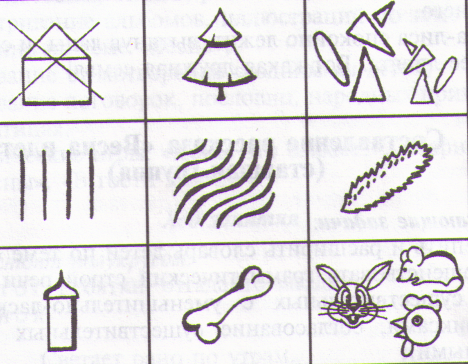     (Один ребёнок рассказывает)Лиса – это дикое животное. Она живёт в лесу. У неё 4 лапы. Тело покрыто рыжей шерстью. Хвост - пушистый. У лисы есть детёныши – лисята. Лиса – хищное животное, она ест:  кур, мышей.Лиса: а вы только обо мне умеете рассказывать?Воспитатель : нет лиса, ребята умеют про разных животных рассказывать. Вот послушай про зайца.Заяц – это не домашнее животное, а дикое. Он живёт в лесу. У него 4 лапы. Тело покрыто зимой белой шерстью, а летом – серой. У него два длинных уха. У зайца маленький хвостик. Мама-зайчиха своих детёнышей выкармливает молочком. Когда вырастет, заяц ест морковку, капусту.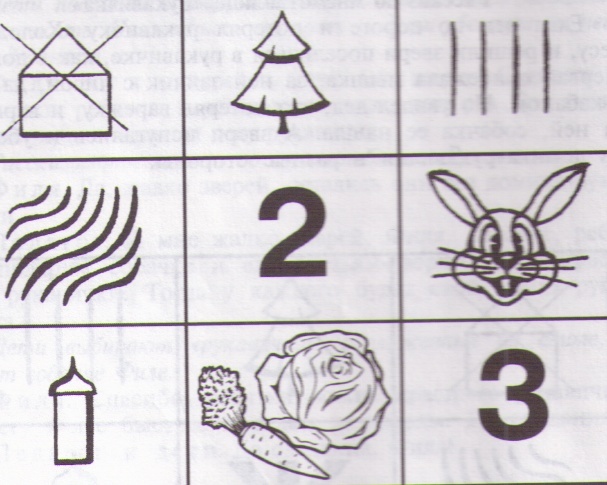 -Молодцы, ребята. Лиса прибежала к нам из сказки, а в каких сказках мы с вами встречали лису? (Колобок, Теремок, Рукавичка.)-Да действительно, в этих сказках мы встречаем лису, но наша гостья прибежала из сказки, где обидела зайца и выгнала его из домика. (Заюшкина избушка.) 4. Игра с загадками. - Правильно, ребята, и лисичка принесла нам с собой загадки. Давайте послушаем их внимательно и отгадаем. Сначала слушаем загадку и лишь потом говорим отгадку.Слайд программа.Он любитель грызть морковку, Ест капусту очень ловко, Скачет он то тут, то там, По полям и по лесам Серый, белый и косой, Кто, скажите, он такой? (Заяц) ( Слайд с зайцем в природе).А кто назовёт мне всю семью зайца? (мама – зайчиха, детёныши –зайчата, папа – заяц)2)Вперевалку зверь идет По малину и по мед. Любит сладкое он очень. А когда приходит осень, Лезет в яму до весны, Где он спит и видит сны.(медведь)Что делает на картине медведь? (Медведь ловит рыбу )3)Посмотрите по дорожке
Ходят маленькие ножки.
На головке гребешок.
Кто же это?(петушок)Назовите всю его семью.4)В тени под деревом лежитИ двор и сад наш сторожит.Не то что настоящий вор -Прохожий не зайдет во двор.А нас он любит, признаёт,Учтиво лапу подаёт. (Собака)Как называют детёнышей собаки?Скачет по болотуЗеленая квакушка.Зелененькие ножкиЗовут меня (лягушка)-Ребята, посмотрите, каких животных мы с вами угадали, а все ли они герои сказки «Заюшкина избушка»? (Нет, лягушка из другой сказки)5. Физминутка.-Правильно, ребята, лисичка видит, что вы устали и хочет с вами поиграть. Хотите поиграть с лисой?-Тогда встаем в круг.Мы заходим с вами в лес(Дети маршируют на месте.)Сколько здесь вокруг чудес!(Удивились, развели руками.)Сколько ёлочек зелёных,Столько выполним наклонов.(Раз, два, три.)Сколько здесь у нас игрушек,Столько сделаем прыжков.(Раз, два, три ...)Впереди из-за кустаСмотрит хитрая лиса.Мы лесу обхитрим,На носочках убежим.(Бег на носочках.)Всё вокруг мы рассмотрелиИ тихонечко все сели6. Моделирование сказки. -Вот мы немного отдохнули, а сейчас , лисичка, наши ребята расскажут сказку про тебя. ( присаживайтесь за столы)На столах листы с кругами, карандаши, на доске тоже лист с кругами.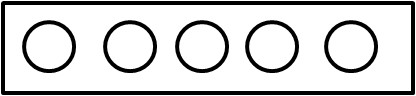 У вас лежат листики. Какие геометрические фигуры нарисованы? -Ребята давайте вспомним сказку «Заюшкина избушка». Соня, расскажи, как можно начать сказку? -Правильно, а теперь нарисуй лисичку, что отличает лису от других животных?-Давайте на первом круге покажем, что это лиса, нарисуем острые уши и длинную мордочку.-А что есть у зайца, чего нет у других героев нашей сказки?-Правильно, давайте нарисуем нашему зайцу длинные уши.-Арина, что же произошло дальше?-А что отличает собаку в нашей сказке?-Правильно, давайте дорисуем нашей собаке хвост колечком.-Расскажет нам сказку дальше Стеша.-Стеша, что мы дорисуем, чтобы показать, что это медведь?-Правильно, нарисуем маленькие круглые уши.-Продолжит сказку Дима Потехин.-Дима, а что есть у петушка особенного?-Правильно, нарисуем нашему петушку гребешок, можно подрисовать клюв.-Какими словами можно закончить сказку?7. Подведение итогов.-Молодцы, ребята, вы хорошо помните сказку «Заюшкина избушка» А чему она нас учит? ( быть добрыми, честными, учит дружить со всеми)Лиса: я всё поняла, я стану лучше, я буду дружить со всеми зверями. -Ну а нам пора прощаться, нам пора возвращаться в детский сад. До свидания, лиса!Используемая литература:1. Теория и методика развития речи дошкольников. – М.: Академия, 2006.2. Развитие речи в детском саду. Средняя группа. Гербова В.В.Самоанализ занятия в средней группе группе. В группе 23 человека, которые посещают дет.сад третий год год. Все дети - физически развиты. Преобладающее настроение у большинства детей весёлое. Период адаптации закончился у всех детей. По утрам дети с желанием идут в детский сад. Дети в основном спокойны, сдержанны, хорошо идут на контакт со взрослыми и сверстниками. Есть дети упрямые, обидчивые, но эти черты легко исчезают в ходе игры со сверстниками. Контакт у некоторых детей избирательный, эти дети проявляют симпатии к одному - двум детям из всей группы.  Малыши подросли и многому научились. Все дети стали понимать устную обращённую речь, все могут показать предмет, названный взрослым. Намного улучшилась речь детей, все дети заговорили. Легко произносят услышанные стихи и песни. Дети заговорили сложными фразами. Ребята рассказывают об увиденном, хотя иногда и отрывочными фразами, но это присуще их возрасту. Произношение у большинства детей правильное, за исключением звука р и шипящих. Речь стала более развитой, благодаря проводимой кружковой работе «Потешки» и «Пальчиковые игры». Большое внимание уделяется развитию мелкой моторике рук. Видны результаты работы на лепке, рисовании. Занятия проводятся по подгруппам. Разделение по подгруппам проведено по принципу индивидуальных особенностей детей, в группе есть гиперактивные дети, их распределили в разные подгруппы. Степень сложности проведённого занятия высокая, т. к. у всех детей освоение программы на среднем и высоком уровне. Цель: формировать умение пересказывать художественное произведение при помощи метода моделирования.4. Задачи: 1. Образовательные:учить детей отвечать полным предложением, активизировать словарь, учить умению соотносить знаковые символы с образами, называть отличительные признаки диких животных.2.Развивающие: развивать связную речь детей, умение рассуждать, воображение, мышление, логику.3.Воспитательные: воспитывать любовь к русским народным сказкам, доброе отношение к животным.Игровые методы и приёмы: Сюрпризность, эмоциональность. Создание игровых ситуаций.  Дидактические и подвижные игры. Словесные методы и приёмы: Разговор, беседа. Рассказывание стихов. Рассматривание картинок. Подсказывание нужного слова. Напоминание, пояснение. Использование художественного слова. Вопросы. Практические методы и приёмы: Совместные действия воспитателя с ребёнком. Упражнения. Выполнение поручений. Наглядные методы и приёмы: Показ предметов и игрушек. Приближение объекта к детям. Задание детям, вопросы. Включение предметов в деятельность детей. Активное действие детей. Выполнение игровых действий. В ходе занятия был закреплён пройденный материал и выявлен уровень знаний детей по предложенным заданиям. Задания соответстуют возрасту детей и программному материалу. Были использованы названные методы и приёмы. Удачные моменты: Поставленные цели и задачи были решены. Дети с удовольствием выполняли все предложенные задания; не было пауз. Индивидуальный подход к каждому ребёнку. Неудачи: Занятия затянулось по времени, но дети не устали, т. к. были использованы различные методы и приёмы, чередовались различные виды деятельности. 